Activity 1AtomAs a group, create a poster titled “Inside an Atom”. Using construction paper, markers and other classroom materials, construct a model of an atom. First, choose an element. Draw that element the way it appears on the periodic table and post that drawing somewhere on your poster. For example: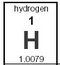 Next, you will create a Bohr Model of an atom of that element. To do this you need to determine the number of proton, neutrons and electrons an atom of your element has. No not choose Hydrogen!Create the atom using construction paper. Place the correct number of protons, neutrons and electrons in the appropriate location of the atom.  Use a different color for each subatomic particle. Label all of the particles as either P+, N, or E-.On your poster, define what protons, neutrons, and electrons are. Then write the number of protons, neutrons and electrons your atom has somewhere on your poster. Make sure your work is neat and colorful!